MS Soccer Schedule 2020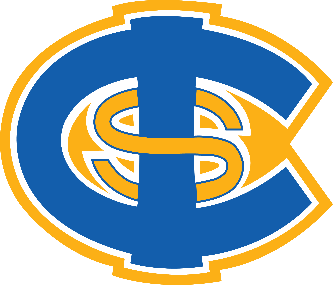 It is a Home game for us but we are using their field.It is a Home game for us but we are using their field.It is a Home game for us but we are using their field.It is a Home game for us but we are using their field.